О признании утратившим силу постановление администрации Запорожского сельского поселения Темрюкского района от 13 марта 2019 года №25 «Об упорядочении мелкорозничной торговли на территории Запорожского сельского поселения Темрюкского района»Во исполнение  Федерального  закона от  06 октября 2003 года  №131-ФЗ  «Об общих принципах организации местного самоуправления в Российской Федерации»,  Федеральным  законом от  31 июля 2020 года                № 248-ФЗ «О государственном контроле (надзоре) и муниципальном контроле в Российской Федерации», п о с т а н о в л я ю:1.Признать утратившим силу постановление администрации Запорожского сельского поселения Темрюкского района от 13 марта 2019 года №25 «Об упорядочении мелкорозничной торговли на территории Запорожского сельского поселения Темрюкского района»2. Общему отделу администрации Запорожского сельского поселения Темрюкского  района ( Рыбиной )  официально  опубликовать   настоящее постановление в периодическом печатном издании газете Темрюкского района «Тамань», официально опубликовать (разместить) на официальном сайте муниципального образования Темрюкский район и информационно-телекоммуникационной сети «Интернет», а так же разместить на официальном сайте администрации Запорожского сельского поселения Темрюкского района.3. Контроль за выполнением настоящего постановления возложить на заместителя главы администрации  Запорожского сельского поселения Темрюкского района Е.И.Ясинскую.4. Постановление вступает в силу после его официального опубликования.Исполняющий обязанностиглавы Запорожского сельского поселения Темрюкского района			                                               К.А.Домашев              3ЛИСТ СОГЛАСОВАНИЯпроекта постановления администрации Запорожского сельского поселенияТемрюкского  районаот                     № _____О признании утратившим силу постановление администрации Запорожского сельского поселения Темрюкского района от 13 марта 2019 года №25 «Об упорядочении мелкорозничной торговли на территории Запорожского сельского поселения Темрюкского района »Проект подготовлен и внесен:Начальник общего отдела                                                                        И.В.РыбинаПроект согласован:Заместитель главы Запорожского сельского поселенияТемрюкского района                                                                             Е.И.ЯсинскаяНачальник юридического отдела                                                     Л.В.Карепина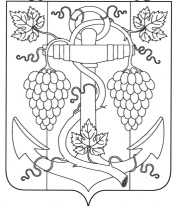 АДМИНИСТРАЦИЯ  ЗАПОРОЖСКОГО СЕЛЬСКОГО ПОСЕЛЕНИЯТЕМРЮКСКОГО РАЙОНАПОСТАНОВЛЕНИЕот      17.11.2021                                                                     №  204                      ст-ца Запорожская                                                                                 